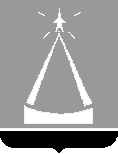 ГЛАВА  ГОРОДА  ЛЫТКАРИНОМОСКОВСКОЙ ОБЛАСТИПОСТАНОВЛЕНИЕ____30.12.2016___  № ___907-п_________г. ЛыткариноОб утверждении муниципальнойпрограммы  «Забота»  на  2017-2021 годыВ соответствии со статьей 179 Бюджетного кодекса Российской Федерации,Решением Совета депутатов города Лыткарино от 08.12.2016 № 157/17 «Об утверждении бюджета города Лыткарино на 2017 год и на плановый период 2018 и 2019 годов», руководствуясь Положением о муниципальных программах города Лыткарино, утвержденным постановлением Главы города Лыткарино от 12.09.2013 № 665-п,с учётом заключения Контрольно-счётной палаты города Лыткарино Московской области по результатам проведения финансово-экономической экспертизы от 16.12.2016 № 86, в целях повышения уровня жизни и поддержки наименее защищенных групп населения города Лыткарино, поддержки социально ориентированных некоммерческих организаций города Лыткарино, постановляю:1. Утвердить муниципальную программу «Забота» на 2017-2021 годы  (прилагается).2. Первому заместителю Главы Администрации г. Лыткарино Л.С. Ивановой обеспечить опубликование настоящего постановления в установленном порядке и размещение на официальном сайте города Лыткарино в сети «Интернет».3. Настоящее постановление вступает в силу с 01.01.2017 года.4. Контроль  за исполнением настоящего постановления возложить на  Первого заместителя  Главы  Администрации  города  Лыткарино  Л.С. Иванову.                                                                                                        Е.В. Серёгин																УтвержденаПостановлением Главы городаЛыткарино от  30.12.2016 № 907-п (с изменениями и дополнениями, внесенными Постановлением Главы г. Лыткарино от 18.07.2017 №456-п, от 16.11.2017 №742-п,                                                                                                                                                                                                                                     от 10.01.2018 № 06-п, от 29.01.2018 № 66-п, от 21.03.2018 №190-п, от 10.05.2018 №328-п)Муниципальная программа «Забота» на 2017-2021 годы1. Паспорт муниципальной программыОбщая характеристика сферы реализации муниципальной программы «Забота» на 2017-2021 годыНесмотря на увеличение количества населения, прослеживается тенденция увеличения доли лиц пожилого возраста за счет увеличения продолжительности жизни и уменьшения смертности. При этом снижается ответственность семьи за обеспечение ухода и удовлетворение потребностей пожилых людей и инвалидов.Инвалиды и пожилые люди нередко теряют ориентацию в современном социокультурном пространстве, что имеет негативные последствия не только для них самих, но и для людей, их окружающих. Комплексная реабилитация и социальная адаптация инвалидов, создание условий для продления активного долголетия пожилых граждан являются одним из актуальных направлений в социальной сфере.Основной целью органов местного самоуправления городского округа Лыткарино является повышение качества жизни населения, в том числе и особенно людей с ограниченными возможностями.В городском округе Лыткарино достаточно развита социальная инфраструктура. Однако в настоящее время такие объекты, как жилые дома, магазины, первая городская поликлиника, аптеки, библиотеки и другие объекты социального значения, рассчитаны, в основном, только на пользование ими здоровыми гражданами. Общеобразовательные учреждения городского округа Лыткарино не оснащены пандусами. Безусловно, многие объекты социальных инфраструктур были построены во времена отсутствия понятия маломобильных групп и без учета их конституционных прав, которые гарантируют полное равноправие всех граждан РФ. В силу несовершенства применяемых ранее архитектурно-планировочных решений строящихся объектов при дальнейшей их реконструкции должны быть учтены СП и СНиПы. В случаях, когда действующие объекты невозможно полностью приспособить для нужд инвалидов, должны осуществляться во взаимодействии с общественными организациями инвалидов меры, обеспечивающие удовлетворение минимальных потребностей инвалидов.В настоящее время мероприятия социальной защиты инвалидов ориентированы в основном на оказание материальной помощи. Финансовая поддержка является мерой необходимой, но она не ориентирует общественность и самих инвалидов на развитие и использование потенциала личности, не обеспечивает условия для их интеграции в общественной жизни.Реализация мероприятий по обеспечению доступности среды, а также созданию условий для повышения качества жизни инвалидов и пожилых граждан должна быть комплексной и в межведомственном взаимодействии, а также при несомненном активном участии общественных организаций и всех заинтересованных лиц.Численность населения городского округа Лыткарино на 01.01.2018 составляет 57 565 человек, из них 16,6% в возрасте до 18 лет. Детей-инвалидов в городском округе 104 человека, из них детей с детским церебральным параличом, умственной отсталостью различного генеза и заболеваниями опорно-двигательного аппарата насчитывается около 48,4% от общего числа детей-инвалидов. В процентном соотношении к общему числу детей до 18 лет городского округа Лыткарино количество детей-инвалидов составляет 1%. Столь незначительное, казалось бы, число детей-инвалидов не снижает ответственность в повышении качества их жизни, обеспечении реализации каждому ребенку права на максимально возможную интеграцию в обществе. На самом деле детей с тяжестью заболеваний, которых можно приравнять к детям-инвалидам, гораздо больше. Это дети с тяжелыми нарушениями психического развития, которые требуют особого подхода, особую форму обучения.В городском округе Лыткарино эффективная система дошкольного, общего и дополнительного образования. Об этом свидетельствуют такие показатели качества образования, как золотые и серебряные медали, полученные выпускниками; показатели муниципальной системы образования по результатам сдачи ЕГЭ. В городе функционирует коррекционная школа, для реализации возможности обучаться детям с нарушениями психического развития, однако в реабилитационные центры детям приходится ездить в Москву и соседние районы.В городском округе Лыткарино насчитывается более 3 119 инвалидов I группы, II группы, III группы и детей-инвалидов. Из них людей с нарушением опорно-двигательной системы 145 чел.,  инвалидов по зрению - 104 человек и глухих инвалидов – 32 человека. От общего числа населения инвалиды составляют 5,78 %. Маломобильная группа населения, в том числе пожилые люди и лица с детьми, составляет более 20% от общего числа населения городского округа Лыткарино.Подход в реализации мероприятий по обеспечению доступной среды должен иметь комплексный характер и может быть осуществлен только при условии последовательных и взаимосвязанных действий. С этой целью в городе была разработана муниципальная программа «Забота» на 2014 год, которая также разрабатывалась и в период на 2015-2019 годы. Программа «Забота» на 2017-20121 годы (далее - Программа) направлена на продолжение реализации комплекса программных мероприятий с целью повышения качества жизни населения.Программа разработана в соответствии с основными федеральными и региональными правовыми документами.В городском округе Лыткарино остро стоит необходимость в поддержке инвалидов, людей с ограниченными возможностями. Несмотря на то, что государство выступает главным гарантом экономического обеспечения жизни тех, никто не может сделать этого самостоятельно в силу объективных причин, необходима дополнительная поддержка со стороны местных органов самоуправления. Действующая система государственной помощи не обеспечивает необходимого уровня социальной защищенности инвалидов и людей с ограниченными возможностями.         Главным результатом реализации Программы будет достижение поставленной цели и определенных задач в рамках Программы по формированию доступной среды.          К одной из наименее защищенных групп населения в настоящее время относятся пожилые люди, люди преклонного возраста. Постоянное возрастание доли пожилых людей является социально-демографической тенденцией практически всех развитых стран. Условия жизни пожилых людей, прежде всего, определяются состоянием их здоровья, заботой со стороны близких. Пожилые люди встревожены своим материальным положением, ограниченностью в свободе передвижения, одиночеством.         Поэтому меры, предусмотренные настоящей программой, направлены на повышение уровня жизни и поддержку одиноких пожилых граждан, оказываемую в рамках полномочий органов местного самоуправления.         Федеральным законом от 05.04.2010 N 40-ФЗ "О внесении изменений в отдельные законодательные акты Российской Федерации по вопросу поддержки социально ориентированных некоммерческих организаций» введен институт социально ориентированных некоммерческих организаций. Кроме того, данным документом установлены формы оказания поддержки некоммерческим организациям, осуществляющим общественно полезную деятельность.         Социально ориентированными признаются некоммерческие организации, созданные в предусмотренных Законом о некоммерческих организациях  формах  и осуществляющие деятельность, направленную на решение социальных проблем, развитие гражданского общества.           Предоставление муниципальных преференций таким организациям, осуществляющим свою деятельность на территории города Лыткарино,  в конечном итоге способствует достижению общественно-полезных целей, в том числе таких, как социальная поддержка и защита граждан.        Одной из форм выражения признательности  жителям города, имеющим особые заслуги перед городом Лыткарино, либо заслуги в профессии является присвоение органами местного самоуправления  почетных званий. Мероприятиями программы предусмотрено осуществление выплат таким гражданам в соответствии с решениями Совета депутатов города Лыткарино.3. Планируемые результаты реализации муниципальной программы «Забота» на 2017-2021 годы4. ПаспортПодпрограммы I«Доступная среда города Лыткарино»  муниципальной программы «Забота»на 2017-2021 годы5. Перечень мероприятий Подпрограммы I «Доступная среда города Лыткарино» муниципальной программы «Забота» на 2017-2021 годы6. Паспорт Подпрограммы II«Городская поддержка» муниципальной программы «Забота» на 2017-2021 годы»7. Перечень мероприятий Подпрограммы II«Городская поддержка» муниципальной программы «Забота» на 2017-2021 годы»Наименование муниципальной программы«Забота»«Забота»«Забота»«Забота»«Забота»«Забота»Цели муниципальной программы- Создание условий для безбарьерного доступа инвалидов и других маломобильных групп населения города Лыткарино к объектам социальной и бытовой инфраструктуры, а также социальная интеграция лиц с ограниченными возможностями в обществе, повышение уровня и качества жизни данной категории населения города.- Повышение уровня жизни и поддержка населения г. Лыткарино.- Поддержка социально ориентированных некоммерческих организаций города Лыткарино.- Создание условий для безбарьерного доступа инвалидов и других маломобильных групп населения города Лыткарино к объектам социальной и бытовой инфраструктуры, а также социальная интеграция лиц с ограниченными возможностями в обществе, повышение уровня и качества жизни данной категории населения города.- Повышение уровня жизни и поддержка населения г. Лыткарино.- Поддержка социально ориентированных некоммерческих организаций города Лыткарино.- Создание условий для безбарьерного доступа инвалидов и других маломобильных групп населения города Лыткарино к объектам социальной и бытовой инфраструктуры, а также социальная интеграция лиц с ограниченными возможностями в обществе, повышение уровня и качества жизни данной категории населения города.- Повышение уровня жизни и поддержка населения г. Лыткарино.- Поддержка социально ориентированных некоммерческих организаций города Лыткарино.- Создание условий для безбарьерного доступа инвалидов и других маломобильных групп населения города Лыткарино к объектам социальной и бытовой инфраструктуры, а также социальная интеграция лиц с ограниченными возможностями в обществе, повышение уровня и качества жизни данной категории населения города.- Повышение уровня жизни и поддержка населения г. Лыткарино.- Поддержка социально ориентированных некоммерческих организаций города Лыткарино.- Создание условий для безбарьерного доступа инвалидов и других маломобильных групп населения города Лыткарино к объектам социальной и бытовой инфраструктуры, а также социальная интеграция лиц с ограниченными возможностями в обществе, повышение уровня и качества жизни данной категории населения города.- Повышение уровня жизни и поддержка населения г. Лыткарино.- Поддержка социально ориентированных некоммерческих организаций города Лыткарино.- Создание условий для безбарьерного доступа инвалидов и других маломобильных групп населения города Лыткарино к объектам социальной и бытовой инфраструктуры, а также социальная интеграция лиц с ограниченными возможностями в обществе, повышение уровня и качества жизни данной категории населения города.- Повышение уровня жизни и поддержка населения г. Лыткарино.- Поддержка социально ориентированных некоммерческих организаций города Лыткарино.Задачи муниципальной программы- мониторинг объектов муниципальной собственности с целью их объективной  оценки для разработки  мер, обеспечивающих  их доступность;- оснащение объектов социальной инфраструктуры для организации безбарьерного доступа;- предоставление субсидии Муниципальному унитарному предприятию «Спортивный комплекс «КРИСТАЛЛ» (далее – МУП СК «Кристалл») на возмещение затрат в связи с организацией и проведением оздоровительных занятий групп детей-инвалидов в бассейне МУП СК «Кристалл»;- поддержка социально ориентированных некоммерческих организаций города Лыткарино;- осуществление выплат жителям города, имеющим почетные звания;- выполнение обязательств по договорам пожизненного содержания с иждивением, заключенным с гражданами в обмен на передачу ими жилых помещений в муниципальную собственность города Лыткарино;- поддержка института семьи;- оказание мер социальной поддержки отдельным категориям граждан.- мониторинг объектов муниципальной собственности с целью их объективной  оценки для разработки  мер, обеспечивающих  их доступность;- оснащение объектов социальной инфраструктуры для организации безбарьерного доступа;- предоставление субсидии Муниципальному унитарному предприятию «Спортивный комплекс «КРИСТАЛЛ» (далее – МУП СК «Кристалл») на возмещение затрат в связи с организацией и проведением оздоровительных занятий групп детей-инвалидов в бассейне МУП СК «Кристалл»;- поддержка социально ориентированных некоммерческих организаций города Лыткарино;- осуществление выплат жителям города, имеющим почетные звания;- выполнение обязательств по договорам пожизненного содержания с иждивением, заключенным с гражданами в обмен на передачу ими жилых помещений в муниципальную собственность города Лыткарино;- поддержка института семьи;- оказание мер социальной поддержки отдельным категориям граждан.- мониторинг объектов муниципальной собственности с целью их объективной  оценки для разработки  мер, обеспечивающих  их доступность;- оснащение объектов социальной инфраструктуры для организации безбарьерного доступа;- предоставление субсидии Муниципальному унитарному предприятию «Спортивный комплекс «КРИСТАЛЛ» (далее – МУП СК «Кристалл») на возмещение затрат в связи с организацией и проведением оздоровительных занятий групп детей-инвалидов в бассейне МУП СК «Кристалл»;- поддержка социально ориентированных некоммерческих организаций города Лыткарино;- осуществление выплат жителям города, имеющим почетные звания;- выполнение обязательств по договорам пожизненного содержания с иждивением, заключенным с гражданами в обмен на передачу ими жилых помещений в муниципальную собственность города Лыткарино;- поддержка института семьи;- оказание мер социальной поддержки отдельным категориям граждан.- мониторинг объектов муниципальной собственности с целью их объективной  оценки для разработки  мер, обеспечивающих  их доступность;- оснащение объектов социальной инфраструктуры для организации безбарьерного доступа;- предоставление субсидии Муниципальному унитарному предприятию «Спортивный комплекс «КРИСТАЛЛ» (далее – МУП СК «Кристалл») на возмещение затрат в связи с организацией и проведением оздоровительных занятий групп детей-инвалидов в бассейне МУП СК «Кристалл»;- поддержка социально ориентированных некоммерческих организаций города Лыткарино;- осуществление выплат жителям города, имеющим почетные звания;- выполнение обязательств по договорам пожизненного содержания с иждивением, заключенным с гражданами в обмен на передачу ими жилых помещений в муниципальную собственность города Лыткарино;- поддержка института семьи;- оказание мер социальной поддержки отдельным категориям граждан.- мониторинг объектов муниципальной собственности с целью их объективной  оценки для разработки  мер, обеспечивающих  их доступность;- оснащение объектов социальной инфраструктуры для организации безбарьерного доступа;- предоставление субсидии Муниципальному унитарному предприятию «Спортивный комплекс «КРИСТАЛЛ» (далее – МУП СК «Кристалл») на возмещение затрат в связи с организацией и проведением оздоровительных занятий групп детей-инвалидов в бассейне МУП СК «Кристалл»;- поддержка социально ориентированных некоммерческих организаций города Лыткарино;- осуществление выплат жителям города, имеющим почетные звания;- выполнение обязательств по договорам пожизненного содержания с иждивением, заключенным с гражданами в обмен на передачу ими жилых помещений в муниципальную собственность города Лыткарино;- поддержка института семьи;- оказание мер социальной поддержки отдельным категориям граждан.- мониторинг объектов муниципальной собственности с целью их объективной  оценки для разработки  мер, обеспечивающих  их доступность;- оснащение объектов социальной инфраструктуры для организации безбарьерного доступа;- предоставление субсидии Муниципальному унитарному предприятию «Спортивный комплекс «КРИСТАЛЛ» (далее – МУП СК «Кристалл») на возмещение затрат в связи с организацией и проведением оздоровительных занятий групп детей-инвалидов в бассейне МУП СК «Кристалл»;- поддержка социально ориентированных некоммерческих организаций города Лыткарино;- осуществление выплат жителям города, имеющим почетные звания;- выполнение обязательств по договорам пожизненного содержания с иждивением, заключенным с гражданами в обмен на передачу ими жилых помещений в муниципальную собственность города Лыткарино;- поддержка института семьи;- оказание мер социальной поддержки отдельным категориям граждан.Перечень подпрограммПодпрограмма I – «Доступная среда города Лыткарино»Подпрограмма II – «Городская поддержка»Подпрограмма I – «Доступная среда города Лыткарино»Подпрограмма II – «Городская поддержка»Подпрограмма I – «Доступная среда города Лыткарино»Подпрограмма II – «Городская поддержка»Подпрограмма I – «Доступная среда города Лыткарино»Подпрограмма II – «Городская поддержка»Подпрограмма I – «Доступная среда города Лыткарино»Подпрограмма II – «Городская поддержка»Подпрограмма I – «Доступная среда города Лыткарино»Подпрограмма II – «Городская поддержка»Координатор муниципальной программыПервый заместитель Главы Администрации г. Лыткарино Л.С. ИвановаПервый заместитель Главы Администрации г. Лыткарино Л.С. ИвановаПервый заместитель Главы Администрации г. Лыткарино Л.С. ИвановаПервый заместитель Главы Администрации г. Лыткарино Л.С. ИвановаПервый заместитель Главы Администрации г. Лыткарино Л.С. ИвановаПервый заместитель Главы Администрации г. Лыткарино Л.С. ИвановаЗаказчик муниципальной программыАдминистрация города ЛыткариноАдминистрация города ЛыткариноАдминистрация города ЛыткариноАдминистрация города ЛыткариноАдминистрация города ЛыткариноАдминистрация города ЛыткариноРазработчик муниципальной программыАдминистрация города ЛыткариноАдминистрация города ЛыткариноАдминистрация города ЛыткариноАдминистрация города ЛыткариноАдминистрация города ЛыткариноАдминистрация города ЛыткариноОтветственные за выполнение мероприятий муниципальной программы- Администрация города Лыткарино;- Комитет по управлению имуществом города Лыткарино (КУИ г. Лыткарино);- МКУ «Комитет по делам культуры, молодежи, спорта и туризма города Лыткарино» (учреждения культуры); - Управление образования г. Лыткарино (учреждения образования);- Координационный совет по делам инвалидов при Администрации г. Лыткарино;- Совет депутатов города Лыткарино;- Управление жилищно-коммунального хозяйства и развития городской инфраструктуры города Лыткарино (Управление ЖКХ и РГИ г. Лыткарино);- МУ «Централизованная библиотечная система» (МУ «ЦБС»);-МБУ «Многофункциональный центр Лыткарино» (МБУ «МФЦ Лыткарино»).- Администрация города Лыткарино;- Комитет по управлению имуществом города Лыткарино (КУИ г. Лыткарино);- МКУ «Комитет по делам культуры, молодежи, спорта и туризма города Лыткарино» (учреждения культуры); - Управление образования г. Лыткарино (учреждения образования);- Координационный совет по делам инвалидов при Администрации г. Лыткарино;- Совет депутатов города Лыткарино;- Управление жилищно-коммунального хозяйства и развития городской инфраструктуры города Лыткарино (Управление ЖКХ и РГИ г. Лыткарино);- МУ «Централизованная библиотечная система» (МУ «ЦБС»);-МБУ «Многофункциональный центр Лыткарино» (МБУ «МФЦ Лыткарино»).- Администрация города Лыткарино;- Комитет по управлению имуществом города Лыткарино (КУИ г. Лыткарино);- МКУ «Комитет по делам культуры, молодежи, спорта и туризма города Лыткарино» (учреждения культуры); - Управление образования г. Лыткарино (учреждения образования);- Координационный совет по делам инвалидов при Администрации г. Лыткарино;- Совет депутатов города Лыткарино;- Управление жилищно-коммунального хозяйства и развития городской инфраструктуры города Лыткарино (Управление ЖКХ и РГИ г. Лыткарино);- МУ «Централизованная библиотечная система» (МУ «ЦБС»);-МБУ «Многофункциональный центр Лыткарино» (МБУ «МФЦ Лыткарино»).- Администрация города Лыткарино;- Комитет по управлению имуществом города Лыткарино (КУИ г. Лыткарино);- МКУ «Комитет по делам культуры, молодежи, спорта и туризма города Лыткарино» (учреждения культуры); - Управление образования г. Лыткарино (учреждения образования);- Координационный совет по делам инвалидов при Администрации г. Лыткарино;- Совет депутатов города Лыткарино;- Управление жилищно-коммунального хозяйства и развития городской инфраструктуры города Лыткарино (Управление ЖКХ и РГИ г. Лыткарино);- МУ «Централизованная библиотечная система» (МУ «ЦБС»);-МБУ «Многофункциональный центр Лыткарино» (МБУ «МФЦ Лыткарино»).- Администрация города Лыткарино;- Комитет по управлению имуществом города Лыткарино (КУИ г. Лыткарино);- МКУ «Комитет по делам культуры, молодежи, спорта и туризма города Лыткарино» (учреждения культуры); - Управление образования г. Лыткарино (учреждения образования);- Координационный совет по делам инвалидов при Администрации г. Лыткарино;- Совет депутатов города Лыткарино;- Управление жилищно-коммунального хозяйства и развития городской инфраструктуры города Лыткарино (Управление ЖКХ и РГИ г. Лыткарино);- МУ «Централизованная библиотечная система» (МУ «ЦБС»);-МБУ «Многофункциональный центр Лыткарино» (МБУ «МФЦ Лыткарино»).- Администрация города Лыткарино;- Комитет по управлению имуществом города Лыткарино (КУИ г. Лыткарино);- МКУ «Комитет по делам культуры, молодежи, спорта и туризма города Лыткарино» (учреждения культуры); - Управление образования г. Лыткарино (учреждения образования);- Координационный совет по делам инвалидов при Администрации г. Лыткарино;- Совет депутатов города Лыткарино;- Управление жилищно-коммунального хозяйства и развития городской инфраструктуры города Лыткарино (Управление ЖКХ и РГИ г. Лыткарино);- МУ «Централизованная библиотечная система» (МУ «ЦБС»);-МБУ «Многофункциональный центр Лыткарино» (МБУ «МФЦ Лыткарино»).Сроки реализации муниципальной программы2017-2021 годы2017-2021 годы2017-2021 годы2017-2021 годы2017-2021 годы2017-2021 годыИсточники финансирования муниципальной программы, в том числе по годам:Расходы  (тыс. рублей)Расходы  (тыс. рублей)Расходы  (тыс. рублей)Расходы  (тыс. рублей)Расходы  (тыс. рублей)Расходы  (тыс. рублей)Источники финансирования муниципальной программы, в том числе по годам:Всего2017год2018год2019год2020год2021годВСЕГО  РАСХОДОВ43 890,28 740,911 251,37 966,07 966,07 966,0Средства бюджета г. Лыткарино41 190,28 540,98 751,37 966,07 966,07 966,0Средства Московской области2 700,0200,02 500,0---Планируемые результаты реализации муниципальной программы 1. Доля обследованных объектов в общем количестве муниципальных объектов социальной инфраструктуры 100 %.2. Количество оснащенных объектов с 24 шт. в 2017 году до 30 шт. в 2021 году.3. Доля доступных для инвалидов и других маломобильных групп населения муниципальных приоритетных объектов социальной, транспортной, инженерной инфраструктуры в общем количестве муниципальных приоритетных объектов в муниципальном образовании с 55 % в 2017 году до 68,2 % в 2021 году.4. Количество занимающихся детей-инвалидов с 10 в 2017 году до 12 в 2021 году.5. Предоставление финансовой поддержки в виде субсидии социально ориентированным некоммерческим организациям, осуществляющим свою деятельность на территории города Лыткарино, количество – 3 организации.6. Выплаты гражданам, имеющим звания: «Почётный гражданин г. Лыткарино», «Почётный работник здравоохранения г. Лыткарино», «Почётный учитель г. Лыткарино», «Почётный работник культуры г. Лыткарино», количество граждан с 31 в 2017 году до 35 в 2021 году.7. Выполнение в полном объеме обязательств перед гражданами, передавшими свои жилые помещения в муниципальную собственность г. Лыткарино по заключенным договорам пожизненного содержания с иждивением – 12/100%.8. Доля вторых рождений с 36,7% в 2017 году до 37,9% в 2021 году.9. Доля третьих и последующих рождений с 13,9% в 2017 году до 15,7% в 2021 году.10. Получение мер социальной поддержки инвалидами города Лыткарино по обеспечению бесплатного проезда на освидетельствование МСЭ в г. Жуковский, количество поездок – 52.1. Доля обследованных объектов в общем количестве муниципальных объектов социальной инфраструктуры 100 %.2. Количество оснащенных объектов с 24 шт. в 2017 году до 30 шт. в 2021 году.3. Доля доступных для инвалидов и других маломобильных групп населения муниципальных приоритетных объектов социальной, транспортной, инженерной инфраструктуры в общем количестве муниципальных приоритетных объектов в муниципальном образовании с 55 % в 2017 году до 68,2 % в 2021 году.4. Количество занимающихся детей-инвалидов с 10 в 2017 году до 12 в 2021 году.5. Предоставление финансовой поддержки в виде субсидии социально ориентированным некоммерческим организациям, осуществляющим свою деятельность на территории города Лыткарино, количество – 3 организации.6. Выплаты гражданам, имеющим звания: «Почётный гражданин г. Лыткарино», «Почётный работник здравоохранения г. Лыткарино», «Почётный учитель г. Лыткарино», «Почётный работник культуры г. Лыткарино», количество граждан с 31 в 2017 году до 35 в 2021 году.7. Выполнение в полном объеме обязательств перед гражданами, передавшими свои жилые помещения в муниципальную собственность г. Лыткарино по заключенным договорам пожизненного содержания с иждивением – 12/100%.8. Доля вторых рождений с 36,7% в 2017 году до 37,9% в 2021 году.9. Доля третьих и последующих рождений с 13,9% в 2017 году до 15,7% в 2021 году.10. Получение мер социальной поддержки инвалидами города Лыткарино по обеспечению бесплатного проезда на освидетельствование МСЭ в г. Жуковский, количество поездок – 52.1. Доля обследованных объектов в общем количестве муниципальных объектов социальной инфраструктуры 100 %.2. Количество оснащенных объектов с 24 шт. в 2017 году до 30 шт. в 2021 году.3. Доля доступных для инвалидов и других маломобильных групп населения муниципальных приоритетных объектов социальной, транспортной, инженерной инфраструктуры в общем количестве муниципальных приоритетных объектов в муниципальном образовании с 55 % в 2017 году до 68,2 % в 2021 году.4. Количество занимающихся детей-инвалидов с 10 в 2017 году до 12 в 2021 году.5. Предоставление финансовой поддержки в виде субсидии социально ориентированным некоммерческим организациям, осуществляющим свою деятельность на территории города Лыткарино, количество – 3 организации.6. Выплаты гражданам, имеющим звания: «Почётный гражданин г. Лыткарино», «Почётный работник здравоохранения г. Лыткарино», «Почётный учитель г. Лыткарино», «Почётный работник культуры г. Лыткарино», количество граждан с 31 в 2017 году до 35 в 2021 году.7. Выполнение в полном объеме обязательств перед гражданами, передавшими свои жилые помещения в муниципальную собственность г. Лыткарино по заключенным договорам пожизненного содержания с иждивением – 12/100%.8. Доля вторых рождений с 36,7% в 2017 году до 37,9% в 2021 году.9. Доля третьих и последующих рождений с 13,9% в 2017 году до 15,7% в 2021 году.10. Получение мер социальной поддержки инвалидами города Лыткарино по обеспечению бесплатного проезда на освидетельствование МСЭ в г. Жуковский, количество поездок – 52.1. Доля обследованных объектов в общем количестве муниципальных объектов социальной инфраструктуры 100 %.2. Количество оснащенных объектов с 24 шт. в 2017 году до 30 шт. в 2021 году.3. Доля доступных для инвалидов и других маломобильных групп населения муниципальных приоритетных объектов социальной, транспортной, инженерной инфраструктуры в общем количестве муниципальных приоритетных объектов в муниципальном образовании с 55 % в 2017 году до 68,2 % в 2021 году.4. Количество занимающихся детей-инвалидов с 10 в 2017 году до 12 в 2021 году.5. Предоставление финансовой поддержки в виде субсидии социально ориентированным некоммерческим организациям, осуществляющим свою деятельность на территории города Лыткарино, количество – 3 организации.6. Выплаты гражданам, имеющим звания: «Почётный гражданин г. Лыткарино», «Почётный работник здравоохранения г. Лыткарино», «Почётный учитель г. Лыткарино», «Почётный работник культуры г. Лыткарино», количество граждан с 31 в 2017 году до 35 в 2021 году.7. Выполнение в полном объеме обязательств перед гражданами, передавшими свои жилые помещения в муниципальную собственность г. Лыткарино по заключенным договорам пожизненного содержания с иждивением – 12/100%.8. Доля вторых рождений с 36,7% в 2017 году до 37,9% в 2021 году.9. Доля третьих и последующих рождений с 13,9% в 2017 году до 15,7% в 2021 году.10. Получение мер социальной поддержки инвалидами города Лыткарино по обеспечению бесплатного проезда на освидетельствование МСЭ в г. Жуковский, количество поездок – 52.1. Доля обследованных объектов в общем количестве муниципальных объектов социальной инфраструктуры 100 %.2. Количество оснащенных объектов с 24 шт. в 2017 году до 30 шт. в 2021 году.3. Доля доступных для инвалидов и других маломобильных групп населения муниципальных приоритетных объектов социальной, транспортной, инженерной инфраструктуры в общем количестве муниципальных приоритетных объектов в муниципальном образовании с 55 % в 2017 году до 68,2 % в 2021 году.4. Количество занимающихся детей-инвалидов с 10 в 2017 году до 12 в 2021 году.5. Предоставление финансовой поддержки в виде субсидии социально ориентированным некоммерческим организациям, осуществляющим свою деятельность на территории города Лыткарино, количество – 3 организации.6. Выплаты гражданам, имеющим звания: «Почётный гражданин г. Лыткарино», «Почётный работник здравоохранения г. Лыткарино», «Почётный учитель г. Лыткарино», «Почётный работник культуры г. Лыткарино», количество граждан с 31 в 2017 году до 35 в 2021 году.7. Выполнение в полном объеме обязательств перед гражданами, передавшими свои жилые помещения в муниципальную собственность г. Лыткарино по заключенным договорам пожизненного содержания с иждивением – 12/100%.8. Доля вторых рождений с 36,7% в 2017 году до 37,9% в 2021 году.9. Доля третьих и последующих рождений с 13,9% в 2017 году до 15,7% в 2021 году.10. Получение мер социальной поддержки инвалидами города Лыткарино по обеспечению бесплатного проезда на освидетельствование МСЭ в г. Жуковский, количество поездок – 52.1. Доля обследованных объектов в общем количестве муниципальных объектов социальной инфраструктуры 100 %.2. Количество оснащенных объектов с 24 шт. в 2017 году до 30 шт. в 2021 году.3. Доля доступных для инвалидов и других маломобильных групп населения муниципальных приоритетных объектов социальной, транспортной, инженерной инфраструктуры в общем количестве муниципальных приоритетных объектов в муниципальном образовании с 55 % в 2017 году до 68,2 % в 2021 году.4. Количество занимающихся детей-инвалидов с 10 в 2017 году до 12 в 2021 году.5. Предоставление финансовой поддержки в виде субсидии социально ориентированным некоммерческим организациям, осуществляющим свою деятельность на территории города Лыткарино, количество – 3 организации.6. Выплаты гражданам, имеющим звания: «Почётный гражданин г. Лыткарино», «Почётный работник здравоохранения г. Лыткарино», «Почётный учитель г. Лыткарино», «Почётный работник культуры г. Лыткарино», количество граждан с 31 в 2017 году до 35 в 2021 году.7. Выполнение в полном объеме обязательств перед гражданами, передавшими свои жилые помещения в муниципальную собственность г. Лыткарино по заключенным договорам пожизненного содержания с иждивением – 12/100%.8. Доля вторых рождений с 36,7% в 2017 году до 37,9% в 2021 году.9. Доля третьих и последующих рождений с 13,9% в 2017 году до 15,7% в 2021 году.10. Получение мер социальной поддержки инвалидами города Лыткарино по обеспечению бесплатного проезда на освидетельствование МСЭ в г. Жуковский, количество поездок – 52.№ п/пЦели муниципальной программы Задачи,        
направленные на достижение целиПоказатели,        
характеризующие достижение целиЕдиница       
измеренияБазовое 
значение показателя 
(на начало реализации программы)Планируемое значение показателя по годам реализацииПланируемое значение показателя по годам реализацииПланируемое значение показателя по годам реализацииПланируемое значение показателя по годам реализацииПланируемое значение показателя по годам реализации№ п/пЦели муниципальной программы Задачи,        
направленные на достижение целиПоказатели,        
характеризующие достижение целиЕдиница       
измеренияБазовое 
значение показателя 
(на начало реализации программы)2017 год2018год2019год2020год2021год12345678910Подпрограмма I – «Доступная среда города Лыткарино»Подпрограмма I – «Доступная среда города Лыткарино»Подпрограмма I – «Доступная среда города Лыткарино»Подпрограмма I – «Доступная среда города Лыткарино»Подпрограмма I – «Доступная среда города Лыткарино»Подпрограмма I – «Доступная среда города Лыткарино»Подпрограмма I – «Доступная среда города Лыткарино»Подпрограмма I – «Доступная среда города Лыткарино»Подпрограмма I – «Доступная среда города Лыткарино»Подпрограмма I – «Доступная среда города Лыткарино»Подпрограмма I – «Доступная среда города Лыткарино»1.Создание условий для безбарьерного доступа инвалидов и других ма-ломобильных групп на-селения города Лытка-рино к объектам социальной и бытовой инфраструктуры,  а также социальная ин-теграция лиц с ограни-ченными возможнос-тями в обществе, повы-шение уровня и качест-ва жизни данной кате-гории населения города.Мониторинг объектов муници-пальной собственности с целью их объективной  оценки для разра-ботки  мер, обеспечивающих  их доступность.доля обследованных объектов в общем количестве муниципальных объектов социальной инфраструктуры%1001001001001001001.Создание условий для безбарьерного доступа инвалидов и других ма-ломобильных групп на-селения города Лытка-рино к объектам социальной и бытовой инфраструктуры,  а также социальная ин-теграция лиц с ограни-ченными возможнос-тями в обществе, повы-шение уровня и качест-ва жизни данной кате-гории населения города.Оснащение объектов социальной инфраструктуры для организации безбарьерного доступа.количество оснащенных объектовшт.2224282930301.Создание условий для безбарьерного доступа инвалидов и других ма-ломобильных групп на-селения города Лытка-рино к объектам социальной и бытовой инфраструктуры,  а также социальная ин-теграция лиц с ограни-ченными возможнос-тями в обществе, повы-шение уровня и качест-ва жизни данной кате-гории населения города.Оснащение объектов социальной инфраструктуры для организации безбарьерного доступа.Доступная среда – доступность для инвалидов и других маломобильных групп населения муниципальных приоритетных объектов %50556466,168,268,21.Создание условий для безбарьерного доступа инвалидов и других ма-ломобильных групп на-селения города Лытка-рино к объектам социальной и бытовой инфраструктуры,  а также социальная ин-теграция лиц с ограни-ченными возможнос-тями в обществе, повы-шение уровня и качест-ва жизни данной кате-гории населения города.Предоставление субсидии МУП СК «Кристалл» на возмещение затрат в связи с организацией  и проведением оздоровительных занятий групп детей-инвалидов в бассейне МУП СК «Кристалл».количество занимающихся  детей-инвалидовкол-во 101012121212Подпрограмма II – «Городская поддержка»Подпрограмма II – «Городская поддержка»Подпрограмма II – «Городская поддержка»Подпрограмма II – «Городская поддержка»Подпрограмма II – «Городская поддержка»Подпрограмма II – «Городская поддержка»Подпрограмма II – «Городская поддержка»Подпрограмма II – «Городская поддержка»Подпрограмма II – «Городская поддержка»Подпрограмма II – «Городская поддержка»Подпрограмма II – «Городская поддержка»1.Поддержка социально ориентированных некоммерческих организаций города Лыткарино.Поддержка социально-ориентированных некоммерческих организаций города Лыткарино.предоставление финансовой поддержки в виде субсидии социально ориентированным некоммерческим организациям, осуществляющим свою деятельность на территории города Лыткаринокол-вополуча-телей3333332.Повышение уровня жизни и поддержка населения г. Лыткарино.Осуществление выплат жителям города, имеющим почетные звания.выплаты гражданам, имеющим звания: «Почётный гражданин г. Лыткарино», «Почётный работник здравоохранения г. Лыткарино», «Почётный учитель г. Лыткарино», «Почётный работник культуры г. Лыткарино»кол-во получа-телей3031323334352.Повышение уровня жизни и поддержка населения г. Лыткарино.Выполнение обязательств по до-говорам пожизненного содержа-ния с иждивением, заключенным с гражданами в обмен на переда-чу ими жилых помещений в муниципальную собственность города Лыткарино.выполнение в полном объеме обязательств перед гражданами, передавшими свои жилые помещения в муниципальную собственность  г. Лыткарино по заключенным договорам пожизненного содержания с иждивениемкол-во договоров %12/10012/10012/10012/10012/10012/1002.Повышение уровня жизни и поддержка населения г. Лыткарино.Поддержка института семьи.доля вторых рождений%37,336,737,337,937,937,92.Повышение уровня жизни и поддержка населения г. Лыткарино.Поддержка института семьи.доля третьих и последующих рождений%14,813,914,815,715,715,72.Повышение уровня жизни и поддержка населения г. Лыткарино.Оказание мер социальной поддержки отдельным категориям граждан.получение мер социальной поддержки инвалида-ми города Лыткарино по обеспечению бесплат-ного проезда на освидетельствование МСЭ в г. Жуковский.кол-вопоездок525252525252Наименование подпрограммы«Доступная среда города Лыткарино»«Доступная среда города Лыткарино»«Доступная среда города Лыткарино»«Доступная среда города Лыткарино»«Доступная среда города Лыткарино»«Доступная среда города Лыткарино»Цель подпрограммы- Создание условий для безбарьерного доступа инвалидов и других маломобильных групп населения города Лыткарино к объектам социальной и бытовой инфраструктуры, а также социальная интеграция лиц с ограниченными возможностями в обществе, повышение уровня и качества жизни данной категории населения города.- Создание условий для безбарьерного доступа инвалидов и других маломобильных групп населения города Лыткарино к объектам социальной и бытовой инфраструктуры, а также социальная интеграция лиц с ограниченными возможностями в обществе, повышение уровня и качества жизни данной категории населения города.- Создание условий для безбарьерного доступа инвалидов и других маломобильных групп населения города Лыткарино к объектам социальной и бытовой инфраструктуры, а также социальная интеграция лиц с ограниченными возможностями в обществе, повышение уровня и качества жизни данной категории населения города.- Создание условий для безбарьерного доступа инвалидов и других маломобильных групп населения города Лыткарино к объектам социальной и бытовой инфраструктуры, а также социальная интеграция лиц с ограниченными возможностями в обществе, повышение уровня и качества жизни данной категории населения города.- Создание условий для безбарьерного доступа инвалидов и других маломобильных групп населения города Лыткарино к объектам социальной и бытовой инфраструктуры, а также социальная интеграция лиц с ограниченными возможностями в обществе, повышение уровня и качества жизни данной категории населения города.- Создание условий для безбарьерного доступа инвалидов и других маломобильных групп населения города Лыткарино к объектам социальной и бытовой инфраструктуры, а также социальная интеграция лиц с ограниченными возможностями в обществе, повышение уровня и качества жизни данной категории населения города.Задачи подпрограммы- мониторинг объектов муниципальной собственности с целью их объективной  оценки для разработки  мер, обеспечивающих  их доступность;- оснащение объектов социальной инфраструктуры для организации безбарьерного доступа;- предоставление субсидии МУП СК «Кристалл» на возмещение затрат в связи с организацией и проведением оздоровительных занятий групп детей-инвалидов в бассейне «Кристалл».- мониторинг объектов муниципальной собственности с целью их объективной  оценки для разработки  мер, обеспечивающих  их доступность;- оснащение объектов социальной инфраструктуры для организации безбарьерного доступа;- предоставление субсидии МУП СК «Кристалл» на возмещение затрат в связи с организацией и проведением оздоровительных занятий групп детей-инвалидов в бассейне «Кристалл».- мониторинг объектов муниципальной собственности с целью их объективной  оценки для разработки  мер, обеспечивающих  их доступность;- оснащение объектов социальной инфраструктуры для организации безбарьерного доступа;- предоставление субсидии МУП СК «Кристалл» на возмещение затрат в связи с организацией и проведением оздоровительных занятий групп детей-инвалидов в бассейне «Кристалл».- мониторинг объектов муниципальной собственности с целью их объективной  оценки для разработки  мер, обеспечивающих  их доступность;- оснащение объектов социальной инфраструктуры для организации безбарьерного доступа;- предоставление субсидии МУП СК «Кристалл» на возмещение затрат в связи с организацией и проведением оздоровительных занятий групп детей-инвалидов в бассейне «Кристалл».- мониторинг объектов муниципальной собственности с целью их объективной  оценки для разработки  мер, обеспечивающих  их доступность;- оснащение объектов социальной инфраструктуры для организации безбарьерного доступа;- предоставление субсидии МУП СК «Кристалл» на возмещение затрат в связи с организацией и проведением оздоровительных занятий групп детей-инвалидов в бассейне «Кристалл».- мониторинг объектов муниципальной собственности с целью их объективной  оценки для разработки  мер, обеспечивающих  их доступность;- оснащение объектов социальной инфраструктуры для организации безбарьерного доступа;- предоставление субсидии МУП СК «Кристалл» на возмещение затрат в связи с организацией и проведением оздоровительных занятий групп детей-инвалидов в бассейне «Кристалл».Координатор подпрограммыПервый заместитель Главы Администрации г. Лыткарино Л.С. Иванова Первый заместитель Главы Администрации г. Лыткарино Л.С. Иванова Первый заместитель Главы Администрации г. Лыткарино Л.С. Иванова Первый заместитель Главы Администрации г. Лыткарино Л.С. Иванова Первый заместитель Главы Администрации г. Лыткарино Л.С. Иванова Первый заместитель Главы Администрации г. Лыткарино Л.С. Иванова Заказчик подпрограммыАдминистрация города ЛыткариноАдминистрация города ЛыткариноАдминистрация города ЛыткариноАдминистрация города ЛыткариноАдминистрация города ЛыткариноАдминистрация города ЛыткариноРазработчик подпрограммыАдминистрация города ЛыткариноАдминистрация города ЛыткариноАдминистрация города ЛыткариноАдминистрация города ЛыткариноАдминистрация города ЛыткариноАдминистрация города ЛыткариноОтветственный за выполнение мероприятий подпрограммы- Администрация города Лыткарино;- МКУ «Комитет по делам культуры, молодежи, спорта и туризма города Лыткарино» (учреждения культуры);  - Управление образования г. Лыткарино (учреждения образования);- Координационный совет по делам инвалидов при Администрации г. Лыткарино;- Совет депутатов города Лыткарино;- Управление ЖКХ и РГИ г. Лыткарино;- МУ «ЦБС»;- МБУ «МФЦ Лыткарино».- Администрация города Лыткарино;- МКУ «Комитет по делам культуры, молодежи, спорта и туризма города Лыткарино» (учреждения культуры);  - Управление образования г. Лыткарино (учреждения образования);- Координационный совет по делам инвалидов при Администрации г. Лыткарино;- Совет депутатов города Лыткарино;- Управление ЖКХ и РГИ г. Лыткарино;- МУ «ЦБС»;- МБУ «МФЦ Лыткарино».- Администрация города Лыткарино;- МКУ «Комитет по делам культуры, молодежи, спорта и туризма города Лыткарино» (учреждения культуры);  - Управление образования г. Лыткарино (учреждения образования);- Координационный совет по делам инвалидов при Администрации г. Лыткарино;- Совет депутатов города Лыткарино;- Управление ЖКХ и РГИ г. Лыткарино;- МУ «ЦБС»;- МБУ «МФЦ Лыткарино».- Администрация города Лыткарино;- МКУ «Комитет по делам культуры, молодежи, спорта и туризма города Лыткарино» (учреждения культуры);  - Управление образования г. Лыткарино (учреждения образования);- Координационный совет по делам инвалидов при Администрации г. Лыткарино;- Совет депутатов города Лыткарино;- Управление ЖКХ и РГИ г. Лыткарино;- МУ «ЦБС»;- МБУ «МФЦ Лыткарино».- Администрация города Лыткарино;- МКУ «Комитет по делам культуры, молодежи, спорта и туризма города Лыткарино» (учреждения культуры);  - Управление образования г. Лыткарино (учреждения образования);- Координационный совет по делам инвалидов при Администрации г. Лыткарино;- Совет депутатов города Лыткарино;- Управление ЖКХ и РГИ г. Лыткарино;- МУ «ЦБС»;- МБУ «МФЦ Лыткарино».- Администрация города Лыткарино;- МКУ «Комитет по делам культуры, молодежи, спорта и туризма города Лыткарино» (учреждения культуры);  - Управление образования г. Лыткарино (учреждения образования);- Координационный совет по делам инвалидов при Администрации г. Лыткарино;- Совет депутатов города Лыткарино;- Управление ЖКХ и РГИ г. Лыткарино;- МУ «ЦБС»;- МБУ «МФЦ Лыткарино».Сроки реализации подпрограммы2017-2021 годы2017-2021 годы2017-2021 годы2017-2021 годы2017-2021 годы2017-2021 годыИсточники  финансирования подпрограммы, в том числе по годам:Расходы (тыс.руб.)Расходы (тыс.руб.)Расходы (тыс.руб.)Расходы (тыс.руб.)Расходы (тыс.руб.)Расходы (тыс.руб.)Источники  финансирования подпрограммы, в том числе по годам:Всего2017 год2018 год2019 год2020 год2021 годВСЕГО  РАСХОДОВ7 231,9987,73 394,2950,0950,0950,0Средства бюджета г. Лыткарино4 731,9987,7894,2950,0950,0950,0Средства Московской области2 500,0-2 500,0---Планируемые результаты реализации подпрограммы1. Доля обследованных объектов в общем количестве муниципальных объектов социальной инфраструктуры 100 %.2. Количество оснащенных объектов с 24 шт. в 2017 году до 30 шт. в 2021 году.3. Доля доступных для инвалидов и других маломобильных групп населения муниципальных приоритетных объектов социальной, транспортной, инженерной инфраструктуры в общем количестве муниципальных приоритетных объектов в муниципальном образовании с 55 % в 2017 году до 68,2 % в 2021 году.4. Количество занимающихся детей-инвалидов с 10 в 2017 году до 12 в 2021 году.1. Доля обследованных объектов в общем количестве муниципальных объектов социальной инфраструктуры 100 %.2. Количество оснащенных объектов с 24 шт. в 2017 году до 30 шт. в 2021 году.3. Доля доступных для инвалидов и других маломобильных групп населения муниципальных приоритетных объектов социальной, транспортной, инженерной инфраструктуры в общем количестве муниципальных приоритетных объектов в муниципальном образовании с 55 % в 2017 году до 68,2 % в 2021 году.4. Количество занимающихся детей-инвалидов с 10 в 2017 году до 12 в 2021 году.1. Доля обследованных объектов в общем количестве муниципальных объектов социальной инфраструктуры 100 %.2. Количество оснащенных объектов с 24 шт. в 2017 году до 30 шт. в 2021 году.3. Доля доступных для инвалидов и других маломобильных групп населения муниципальных приоритетных объектов социальной, транспортной, инженерной инфраструктуры в общем количестве муниципальных приоритетных объектов в муниципальном образовании с 55 % в 2017 году до 68,2 % в 2021 году.4. Количество занимающихся детей-инвалидов с 10 в 2017 году до 12 в 2021 году.1. Доля обследованных объектов в общем количестве муниципальных объектов социальной инфраструктуры 100 %.2. Количество оснащенных объектов с 24 шт. в 2017 году до 30 шт. в 2021 году.3. Доля доступных для инвалидов и других маломобильных групп населения муниципальных приоритетных объектов социальной, транспортной, инженерной инфраструктуры в общем количестве муниципальных приоритетных объектов в муниципальном образовании с 55 % в 2017 году до 68,2 % в 2021 году.4. Количество занимающихся детей-инвалидов с 10 в 2017 году до 12 в 2021 году.1. Доля обследованных объектов в общем количестве муниципальных объектов социальной инфраструктуры 100 %.2. Количество оснащенных объектов с 24 шт. в 2017 году до 30 шт. в 2021 году.3. Доля доступных для инвалидов и других маломобильных групп населения муниципальных приоритетных объектов социальной, транспортной, инженерной инфраструктуры в общем количестве муниципальных приоритетных объектов в муниципальном образовании с 55 % в 2017 году до 68,2 % в 2021 году.4. Количество занимающихся детей-инвалидов с 10 в 2017 году до 12 в 2021 году.1. Доля обследованных объектов в общем количестве муниципальных объектов социальной инфраструктуры 100 %.2. Количество оснащенных объектов с 24 шт. в 2017 году до 30 шт. в 2021 году.3. Доля доступных для инвалидов и других маломобильных групп населения муниципальных приоритетных объектов социальной, транспортной, инженерной инфраструктуры в общем количестве муниципальных приоритетных объектов в муниципальном образовании с 55 % в 2017 году до 68,2 % в 2021 году.4. Количество занимающихся детей-инвалидов с 10 в 2017 году до 12 в 2021 году.№ п/пМероприятия по реализации подпрограммыМероприятия по реализации подпрограммыИсточники финансированияСрок         
исполнения мероприятияВсего,         
(тыс.руб.)Объем финансирования по годам, (тыс.руб.)Объем финансирования по годам, (тыс.руб.)Объем финансирования по годам, (тыс.руб.)Объем финансирования по годам, (тыс.руб.)Объем финансирования по годам, (тыс.руб.)Ответственный за выполнение мероп-риятия подпрограммыНаименование показателя, на достижение которого направлено мероприятие№ п/пМероприятия по реализации подпрограммыМероприятия по реализации подпрограммыИсточники финансированияСрок         
исполнения мероприятияВсего,         
(тыс.руб.)2017 год2018 год2019 год2020 год2021 годОтветственный за выполнение мероп-риятия подпрограммыНаименование показателя, на достижение которого направлено мероприятие1223456789101112Задача 1 Мониторинг  объектов муниципальной собственности с целью их объективной  оценки для разработки  мер, обеспечивающих  их доступность.Задача 1 Мониторинг  объектов муниципальной собственности с целью их объективной  оценки для разработки  мер, обеспечивающих  их доступность.Задача 1 Мониторинг  объектов муниципальной собственности с целью их объективной  оценки для разработки  мер, обеспечивающих  их доступность.Задача 1 Мониторинг  объектов муниципальной собственности с целью их объективной  оценки для разработки  мер, обеспечивающих  их доступность.Задача 1 Мониторинг  объектов муниципальной собственности с целью их объективной  оценки для разработки  мер, обеспечивающих  их доступность.Задача 1 Мониторинг  объектов муниципальной собственности с целью их объективной  оценки для разработки  мер, обеспечивающих  их доступность.Задача 1 Мониторинг  объектов муниципальной собственности с целью их объективной  оценки для разработки  мер, обеспечивающих  их доступность.Задача 1 Мониторинг  объектов муниципальной собственности с целью их объективной  оценки для разработки  мер, обеспечивающих  их доступность.Задача 1 Мониторинг  объектов муниципальной собственности с целью их объективной  оценки для разработки  мер, обеспечивающих  их доступность.Задача 1 Мониторинг  объектов муниципальной собственности с целью их объективной  оценки для разработки  мер, обеспечивающих  их доступность.Задача 1 Мониторинг  объектов муниципальной собственности с целью их объективной  оценки для разработки  мер, обеспечивающих  их доступность.Задача 1 Мониторинг  объектов муниципальной собственности с целью их объективной  оценки для разработки  мер, обеспечивающих  их доступность.Задача 1 Мониторинг  объектов муниципальной собственности с целью их объективной  оценки для разработки  мер, обеспечивающих  их доступность.1.Мониторинг  объектов муни-ципальной собственности с целью их объективной  оценки для разработки  мер, обеспе-чивающих  их доступность.Мониторинг  объектов муни-ципальной собственности с целью их объективной  оценки для разработки  мер, обеспе-чивающих  их доступность.--------Администрация города Лыткарино, Координа-ционный совет по делам инвалидов при Адми-нистрации г. Лыткаринодоля обследованных объектов в общем коли-честве муниципальных объектов социальной инфраструктурыЗадача 2 Оснащение объектов социальной инфраструктуры для организации безбарьерного доступа.Задача 2 Оснащение объектов социальной инфраструктуры для организации безбарьерного доступа.Задача 2 Оснащение объектов социальной инфраструктуры для организации безбарьерного доступа.Задача 2 Оснащение объектов социальной инфраструктуры для организации безбарьерного доступа.Задача 2 Оснащение объектов социальной инфраструктуры для организации безбарьерного доступа.Задача 2 Оснащение объектов социальной инфраструктуры для организации безбарьерного доступа.Задача 2 Оснащение объектов социальной инфраструктуры для организации безбарьерного доступа.Задача 2 Оснащение объектов социальной инфраструктуры для организации безбарьерного доступа.Задача 2 Оснащение объектов социальной инфраструктуры для организации безбарьерного доступа.Задача 2 Оснащение объектов социальной инфраструктуры для организации безбарьерного доступа.Задача 2 Оснащение объектов социальной инфраструктуры для организации безбарьерного доступа.Задача 2 Оснащение объектов социальной инфраструктуры для организации безбарьерного доступа.Задача 2 Оснащение объектов социальной инфраструктуры для организации безбарьерного доступа.2.2.Основное мероприятие: «Организация безбарьерной среды на объектах социальной инфраструктуры», в том числе:Средства бюджета    
г. Лыткарино        2017 – 2021годы4 621,9868,7894,2950,0950,0950,02.1.2.1.оснащение объектов социальной инфраструктуры для организации безбарьерного доступа;Средства бюджета    
г. Лыткарино       2017 – 2021годы-334,8950,0950,0950,0Администрация 
г. Лыткариноколичество оснащенных объектов2.1.2.1.оснащение объектов социальной инфраструктуры для организации безбарьерного доступа;Средства бюджета    
г. Лыткарино       2017 – 2021годы201,9----Совет депутатов 
г. Лыткаринодоля доступных для инвали-дов и других маломобиль-ных групп населения муни-ципальных приоритетных объектов социальной, транс-портной, инженерной инф-раструктуры в общем коли-честве муниципальных приоритетных объектов в муниципальном образовании2.1.2.1.оснащение объектов социальной инфраструктуры для организации безбарьерного доступа;Средства бюджета    
г. Лыткарино       2017 – 2021годы0----Управление ЖКХ и РГИ 
г. Лыткаринодоля доступных для инвали-дов и других маломобиль-ных групп населения муни-ципальных приоритетных объектов социальной, транс-портной, инженерной инф-раструктуры в общем коли-честве муниципальных приоритетных объектов в муниципальном образовании2.1.2.1.оснащение объектов социальной инфраструктуры для организации безбарьерного доступа;Средства бюджета    
г. Лыткарино       2017 – 2021годы320,0112,7---МУ «ЦБС»доля доступных для инвали-дов и других маломобиль-ных групп населения муни-ципальных приоритетных объектов социальной, транс-портной, инженерной инф-раструктуры в общем коли-честве муниципальных приоритетных объектов в муниципальном образовании2.1.2.1.оснащение объектов социальной инфраструктуры для организации безбарьерного доступа;Средства бюджета    
г. Лыткарино       2017 – 2021годы346,8346,7---Управление образования г. Лыткаринодоля доступных для инвали-дов и других маломобиль-ных групп населения муни-ципальных приоритетных объектов социальной, транс-портной, инженерной инф-раструктуры в общем коли-честве муниципальных приоритетных объектов в муниципальном образовании2.1.2.1.оснащение объектов социальной инфраструктуры для организации безбарьерного доступа;Средства бюджета    
г. Лыткарино       2017 – 2021годы100,0МБУ «МФЦ г.Лыткарино»доля доступных для инвали-дов и других маломобиль-ных групп населения муни-ципальных приоритетных объектов социальной, транс-портной, инженерной инф-раструктуры в общем коли-честве муниципальных приоритетных объектов в муниципальном образовании2.2.2.2.Создание  в муниципальных дошкольных образовательных организациях  условий для получения детьми-инвалидами качественного образования Средства бюд-жета Московс-кой области2018 год2 500,0-2500,0000Управление образования 
г. ЛыткариноЗадача 3 Предоставление субсидии МУП СК «Кристалл» на возмещение затрат в связи с организацией  и проведением оздоровительных занятий групп детей-инвалидов в бассейне «Кристалл»Задача 3 Предоставление субсидии МУП СК «Кристалл» на возмещение затрат в связи с организацией  и проведением оздоровительных занятий групп детей-инвалидов в бассейне «Кристалл»Задача 3 Предоставление субсидии МУП СК «Кристалл» на возмещение затрат в связи с организацией  и проведением оздоровительных занятий групп детей-инвалидов в бассейне «Кристалл»Задача 3 Предоставление субсидии МУП СК «Кристалл» на возмещение затрат в связи с организацией  и проведением оздоровительных занятий групп детей-инвалидов в бассейне «Кристалл»Задача 3 Предоставление субсидии МУП СК «Кристалл» на возмещение затрат в связи с организацией  и проведением оздоровительных занятий групп детей-инвалидов в бассейне «Кристалл»Задача 3 Предоставление субсидии МУП СК «Кристалл» на возмещение затрат в связи с организацией  и проведением оздоровительных занятий групп детей-инвалидов в бассейне «Кристалл»Задача 3 Предоставление субсидии МУП СК «Кристалл» на возмещение затрат в связи с организацией  и проведением оздоровительных занятий групп детей-инвалидов в бассейне «Кристалл»Задача 3 Предоставление субсидии МУП СК «Кристалл» на возмещение затрат в связи с организацией  и проведением оздоровительных занятий групп детей-инвалидов в бассейне «Кристалл»Задача 3 Предоставление субсидии МУП СК «Кристалл» на возмещение затрат в связи с организацией  и проведением оздоровительных занятий групп детей-инвалидов в бассейне «Кристалл»Задача 3 Предоставление субсидии МУП СК «Кристалл» на возмещение затрат в связи с организацией  и проведением оздоровительных занятий групп детей-инвалидов в бассейне «Кристалл»Задача 3 Предоставление субсидии МУП СК «Кристалл» на возмещение затрат в связи с организацией  и проведением оздоровительных занятий групп детей-инвалидов в бассейне «Кристалл»Задача 3 Предоставление субсидии МУП СК «Кристалл» на возмещение затрат в связи с организацией  и проведением оздоровительных занятий групп детей-инвалидов в бассейне «Кристалл»Задача 3 Предоставление субсидии МУП СК «Кристалл» на возмещение затрат в связи с организацией  и проведением оздоровительных занятий групп детей-инвалидов в бассейне «Кристалл»3.Основное мероприятие: «Предоставление субсидии МУП СК «Кристалл» на воз-мещение затрат в связи с орга-низацией и проведением оз-доровительных занятий групп детей-инвалидов в бассейне МУП СК «Кристалл», в том числе:Основное мероприятие: «Предоставление субсидии МУП СК «Кристалл» на воз-мещение затрат в связи с орга-низацией и проведением оз-доровительных занятий групп детей-инвалидов в бассейне МУП СК «Кристалл», в том числе:Средства бюджета        г.Лыткарино2017 – 2021годы119,0119,00000Администрация 
г. Лыткарино, 
МКУ «Комитет по делам культуры, молодежи, спорта 
и туризма города
Лыткарино»количество занимающихся  
детей-инвалидов3.1.возмещение затрат в связи с организацией и проведением оздоровительных занятий групп детей-инвалидов в бассейне МУП СК «Кристалл»;возмещение затрат в связи с организацией и проведением оздоровительных занятий групп детей-инвалидов в бассейне МУП СК «Кристалл»;Средства бюджета        г.Лыткарино2017 – 2021годы51,051,00000Администрация г. Лыт-карино, МКУ «Комитет по делам культуры, молодежи, спорта 
и туризма города
Лыткарино»3.2.погашение кредиторской за-долженности за 2016 год по мероприятию Предоставление субсидии МУП СК «Крис-талл» на возмещение затрат в связи с организацией и прове-дением оздоровительных занятий групп детей-инвалидов в бассейне МУП СК «Кристалл»погашение кредиторской за-долженности за 2016 год по мероприятию Предоставление субсидии МУП СК «Крис-талл» на возмещение затрат в связи с организацией и прове-дением оздоровительных занятий групп детей-инвалидов в бассейне МУП СК «Кристалл»Средства бюджета        г.Лыткарино2017 год68,068,0----Администрация 
г. Лыткарино, 
МКУ «Комитет по делам культуры, молодежи, спорта 
и туризма города
Лыткарино»ИТОГО
по подпрограмме IИТОГО
по подпрограмме IИТОГО
по подпрограмме IСредства бюджета       
 г. Лыткарино        2017 -2021годы4731,9987,7894,2950,0950,0950,0ИТОГО
по подпрограмме IИТОГО
по подпрограмме IИТОГО
по подпрограмме IСредства бюд-жета Московс-кой области2018 год--2500,0---Наименование подпрограммы«Городская поддержка»«Городская поддержка»«Городская поддержка»«Городская поддержка»«Городская поддержка»«Городская поддержка»Цель подпрограммы- Поддержка социально ориентированных некоммерческих организаций города Лыткарино.
- Повышение уровня жизни и поддержка населения г. Лыткарино.- Поддержка социально ориентированных некоммерческих организаций города Лыткарино.
- Повышение уровня жизни и поддержка населения г. Лыткарино.- Поддержка социально ориентированных некоммерческих организаций города Лыткарино.
- Повышение уровня жизни и поддержка населения г. Лыткарино.- Поддержка социально ориентированных некоммерческих организаций города Лыткарино.
- Повышение уровня жизни и поддержка населения г. Лыткарино.- Поддержка социально ориентированных некоммерческих организаций города Лыткарино.
- Повышение уровня жизни и поддержка населения г. Лыткарино.- Поддержка социально ориентированных некоммерческих организаций города Лыткарино.
- Повышение уровня жизни и поддержка населения г. Лыткарино.Задачи подпрограммы- поддержка социально ориентированных некоммерческих организаций города Лыткарино;- осуществление выплат жителям города, имеющим почетные звания;- выполнение обязательств по договорам пожизненного содержания с иждивением, заключенным с гражданами в обмен на передачу ими жилых помещений в муниципальную собственность города Лыткарино;- поддержка института семьи;- оказание мер социальной поддержки отдельным категориям граждан.- поддержка социально ориентированных некоммерческих организаций города Лыткарино;- осуществление выплат жителям города, имеющим почетные звания;- выполнение обязательств по договорам пожизненного содержания с иждивением, заключенным с гражданами в обмен на передачу ими жилых помещений в муниципальную собственность города Лыткарино;- поддержка института семьи;- оказание мер социальной поддержки отдельным категориям граждан.- поддержка социально ориентированных некоммерческих организаций города Лыткарино;- осуществление выплат жителям города, имеющим почетные звания;- выполнение обязательств по договорам пожизненного содержания с иждивением, заключенным с гражданами в обмен на передачу ими жилых помещений в муниципальную собственность города Лыткарино;- поддержка института семьи;- оказание мер социальной поддержки отдельным категориям граждан.- поддержка социально ориентированных некоммерческих организаций города Лыткарино;- осуществление выплат жителям города, имеющим почетные звания;- выполнение обязательств по договорам пожизненного содержания с иждивением, заключенным с гражданами в обмен на передачу ими жилых помещений в муниципальную собственность города Лыткарино;- поддержка института семьи;- оказание мер социальной поддержки отдельным категориям граждан.- поддержка социально ориентированных некоммерческих организаций города Лыткарино;- осуществление выплат жителям города, имеющим почетные звания;- выполнение обязательств по договорам пожизненного содержания с иждивением, заключенным с гражданами в обмен на передачу ими жилых помещений в муниципальную собственность города Лыткарино;- поддержка института семьи;- оказание мер социальной поддержки отдельным категориям граждан.- поддержка социально ориентированных некоммерческих организаций города Лыткарино;- осуществление выплат жителям города, имеющим почетные звания;- выполнение обязательств по договорам пожизненного содержания с иждивением, заключенным с гражданами в обмен на передачу ими жилых помещений в муниципальную собственность города Лыткарино;- поддержка института семьи;- оказание мер социальной поддержки отдельным категориям граждан.Координатор подпрограммыПервый заместитель Главы Администрации г. Лыткарино Л.С. ИвановаПервый заместитель Главы Администрации г. Лыткарино Л.С. ИвановаПервый заместитель Главы Администрации г. Лыткарино Л.С. ИвановаПервый заместитель Главы Администрации г. Лыткарино Л.С. ИвановаПервый заместитель Главы Администрации г. Лыткарино Л.С. ИвановаПервый заместитель Главы Администрации г. Лыткарино Л.С. ИвановаЗаказчик подпрограммыАдминистрация города ЛыткариноАдминистрация города ЛыткариноАдминистрация города ЛыткариноАдминистрация города ЛыткариноАдминистрация города ЛыткариноАдминистрация города ЛыткариноРазработчик подпрограммыАдминистрация города ЛыткариноАдминистрация города ЛыткариноАдминистрация города ЛыткариноАдминистрация города ЛыткариноАдминистрация города ЛыткариноАдминистрация города ЛыткариноОтветственный за выполнение мероприятий подпрограммы- Администрация города Лыткарино;- КУИ г. Лыткарино;- МКУ «Комитет по делам культуры, молодежи, спорта и туризма города Лыткарино».- Администрация города Лыткарино;- КУИ г. Лыткарино;- МКУ «Комитет по делам культуры, молодежи, спорта и туризма города Лыткарино».- Администрация города Лыткарино;- КУИ г. Лыткарино;- МКУ «Комитет по делам культуры, молодежи, спорта и туризма города Лыткарино».- Администрация города Лыткарино;- КУИ г. Лыткарино;- МКУ «Комитет по делам культуры, молодежи, спорта и туризма города Лыткарино».- Администрация города Лыткарино;- КУИ г. Лыткарино;- МКУ «Комитет по делам культуры, молодежи, спорта и туризма города Лыткарино».- Администрация города Лыткарино;- КУИ г. Лыткарино;- МКУ «Комитет по делам культуры, молодежи, спорта и туризма города Лыткарино».Сроки реализации подпрограммы2017-2021 годы2017-2021 годы2017-2021 годы2017-2021 годы2017-2021 годы2017-2021 годыИсточники  финансирования подпрограммы, в том числе по годам:Расходы (тыс.руб.)Расходы (тыс.руб.)Расходы (тыс.руб.)Расходы (тыс.руб.)Расходы (тыс.руб.)Расходы (тыс.руб.)Источники  финансирования подпрограммы, в том числе по годам:Всего2017 год2018 год2019 год2020 год2021 годВСЕГО  РАСХОДОВ36 658,37 753,27 857,17 016,07 016,07 016,0Средства бюджета г. Лыткарино36 458,37 553,27 857,17 016,07 016,07 016,0Средства Московской области200,0200,0----Планируемые результаты реализации подпрограммы1. Предоставление финансовой поддержки в виде субсидии социально ориентированным некоммерческим организациям, осуществляющим свою деятельность на территории города Лыткарино, количество – 3 организации.2. Выплаты гражданам, имеющим звания: «Почётный гражданин г. Лыткарино», «Почётный работник здравоохранения г. Лыткарино», «Почётный учитель г. Лыткарино», «Почётный работник культуры г. Лыткарино», количество граждан с 31 в 2017 году до 35 в 2021 году.3. Выполнение в полном объеме обязательств перед гражданами, передавшими свои жилые помещения в муниципальную собственность г. Лыткарино по заключенным договорам пожизненного содержания с иждивением – 12/100%.4. Доля вторых рождений с 36,7% в 2017 году до 37,9% в 2021 году.5. Доля третьих и последующих рождений с 13,9% в 2017 году до 15,7% в 2021 году.6. Получение мер социальной поддержки инвалидами города Лыткарино по обеспечению бесплатного проезда на освидетельствование МСЭ в г. Жуковский, количество поездок– 52.1. Предоставление финансовой поддержки в виде субсидии социально ориентированным некоммерческим организациям, осуществляющим свою деятельность на территории города Лыткарино, количество – 3 организации.2. Выплаты гражданам, имеющим звания: «Почётный гражданин г. Лыткарино», «Почётный работник здравоохранения г. Лыткарино», «Почётный учитель г. Лыткарино», «Почётный работник культуры г. Лыткарино», количество граждан с 31 в 2017 году до 35 в 2021 году.3. Выполнение в полном объеме обязательств перед гражданами, передавшими свои жилые помещения в муниципальную собственность г. Лыткарино по заключенным договорам пожизненного содержания с иждивением – 12/100%.4. Доля вторых рождений с 36,7% в 2017 году до 37,9% в 2021 году.5. Доля третьих и последующих рождений с 13,9% в 2017 году до 15,7% в 2021 году.6. Получение мер социальной поддержки инвалидами города Лыткарино по обеспечению бесплатного проезда на освидетельствование МСЭ в г. Жуковский, количество поездок– 52.1. Предоставление финансовой поддержки в виде субсидии социально ориентированным некоммерческим организациям, осуществляющим свою деятельность на территории города Лыткарино, количество – 3 организации.2. Выплаты гражданам, имеющим звания: «Почётный гражданин г. Лыткарино», «Почётный работник здравоохранения г. Лыткарино», «Почётный учитель г. Лыткарино», «Почётный работник культуры г. Лыткарино», количество граждан с 31 в 2017 году до 35 в 2021 году.3. Выполнение в полном объеме обязательств перед гражданами, передавшими свои жилые помещения в муниципальную собственность г. Лыткарино по заключенным договорам пожизненного содержания с иждивением – 12/100%.4. Доля вторых рождений с 36,7% в 2017 году до 37,9% в 2021 году.5. Доля третьих и последующих рождений с 13,9% в 2017 году до 15,7% в 2021 году.6. Получение мер социальной поддержки инвалидами города Лыткарино по обеспечению бесплатного проезда на освидетельствование МСЭ в г. Жуковский, количество поездок– 52.1. Предоставление финансовой поддержки в виде субсидии социально ориентированным некоммерческим организациям, осуществляющим свою деятельность на территории города Лыткарино, количество – 3 организации.2. Выплаты гражданам, имеющим звания: «Почётный гражданин г. Лыткарино», «Почётный работник здравоохранения г. Лыткарино», «Почётный учитель г. Лыткарино», «Почётный работник культуры г. Лыткарино», количество граждан с 31 в 2017 году до 35 в 2021 году.3. Выполнение в полном объеме обязательств перед гражданами, передавшими свои жилые помещения в муниципальную собственность г. Лыткарино по заключенным договорам пожизненного содержания с иждивением – 12/100%.4. Доля вторых рождений с 36,7% в 2017 году до 37,9% в 2021 году.5. Доля третьих и последующих рождений с 13,9% в 2017 году до 15,7% в 2021 году.6. Получение мер социальной поддержки инвалидами города Лыткарино по обеспечению бесплатного проезда на освидетельствование МСЭ в г. Жуковский, количество поездок– 52.1. Предоставление финансовой поддержки в виде субсидии социально ориентированным некоммерческим организациям, осуществляющим свою деятельность на территории города Лыткарино, количество – 3 организации.2. Выплаты гражданам, имеющим звания: «Почётный гражданин г. Лыткарино», «Почётный работник здравоохранения г. Лыткарино», «Почётный учитель г. Лыткарино», «Почётный работник культуры г. Лыткарино», количество граждан с 31 в 2017 году до 35 в 2021 году.3. Выполнение в полном объеме обязательств перед гражданами, передавшими свои жилые помещения в муниципальную собственность г. Лыткарино по заключенным договорам пожизненного содержания с иждивением – 12/100%.4. Доля вторых рождений с 36,7% в 2017 году до 37,9% в 2021 году.5. Доля третьих и последующих рождений с 13,9% в 2017 году до 15,7% в 2021 году.6. Получение мер социальной поддержки инвалидами города Лыткарино по обеспечению бесплатного проезда на освидетельствование МСЭ в г. Жуковский, количество поездок– 52.1. Предоставление финансовой поддержки в виде субсидии социально ориентированным некоммерческим организациям, осуществляющим свою деятельность на территории города Лыткарино, количество – 3 организации.2. Выплаты гражданам, имеющим звания: «Почётный гражданин г. Лыткарино», «Почётный работник здравоохранения г. Лыткарино», «Почётный учитель г. Лыткарино», «Почётный работник культуры г. Лыткарино», количество граждан с 31 в 2017 году до 35 в 2021 году.3. Выполнение в полном объеме обязательств перед гражданами, передавшими свои жилые помещения в муниципальную собственность г. Лыткарино по заключенным договорам пожизненного содержания с иждивением – 12/100%.4. Доля вторых рождений с 36,7% в 2017 году до 37,9% в 2021 году.5. Доля третьих и последующих рождений с 13,9% в 2017 году до 15,7% в 2021 году.6. Получение мер социальной поддержки инвалидами города Лыткарино по обеспечению бесплатного проезда на освидетельствование МСЭ в г. Жуковский, количество поездок– 52.№ п/пМероприятия по реализации подпрограммыИсточники финансированияСрок         
исполнения мероприятияВсего,         
(тыс.руб.)Объем финансирования по годам, (тыс.руб.)Объем финансирования по годам, (тыс.руб.)Объем финансирования по годам, (тыс.руб.)Объем финансирования по годам, (тыс.руб.)Объем финансирования по годам, (тыс.руб.)Ответственный 
за выполнение мероприятия подпрограммыНаименование пока-зателя, на достижение которого направлено мероприятие№ п/пМероприятия по реализации подпрограммыИсточники финансированияСрок         
исполнения мероприятияВсего,         
(тыс.руб.)2017год2018год2019год2020год2021годОтветственный 
за выполнение мероприятия подпрограммыНаименование пока-зателя, на достижение которого направлено мероприятие123456789101112Задача 1 Поддержка социально ориентированных некоммерческих организаций города ЛыткариноЗадача 1 Поддержка социально ориентированных некоммерческих организаций города ЛыткариноЗадача 1 Поддержка социально ориентированных некоммерческих организаций города ЛыткариноЗадача 1 Поддержка социально ориентированных некоммерческих организаций города ЛыткариноЗадача 1 Поддержка социально ориентированных некоммерческих организаций города ЛыткариноЗадача 1 Поддержка социально ориентированных некоммерческих организаций города ЛыткариноЗадача 1 Поддержка социально ориентированных некоммерческих организаций города ЛыткариноЗадача 1 Поддержка социально ориентированных некоммерческих организаций города ЛыткариноЗадача 1 Поддержка социально ориентированных некоммерческих организаций города ЛыткариноЗадача 1 Поддержка социально ориентированных некоммерческих организаций города ЛыткариноЗадача 1 Поддержка социально ориентированных некоммерческих организаций города ЛыткариноЗадача 1 Поддержка социально ориентированных некоммерческих организаций города Лыткарино1.Основное мероприятие: «Предоставление субсидий социально ориентированным некоммерческим организациям, осуществляющим свою деятельность на территории города Лыткарино», в том числе:Средства бюджета    
г. Лыткарино       2017 - 2021годы15 124,03 130,03 204,02 930,02 930,02 930,0предоставление финансовой поддержки 
в виде субсидии социально ориентированным некоммерческим 
организациям, осуществляющим свою деятельность 
на территории 
города Лыткарино1.Основное мероприятие: «Предоставление субсидий социально ориентированным некоммерческим организациям, осуществляющим свою деятельность на территории города Лыткарино», в том числе:Средства Московской области2017 год200,0200,0----предоставление финансовой поддержки 
в виде субсидии социально ориентированным некоммерческим 
организациям, осуществляющим свою деятельность 
на территории 
города Лыткарино1.1.предоставление субсидий социально ориентированным некоммерческим организациям, осуществляющим свою деятельность на территории города Лыткарино:  Средства бюджета    
г. Лыткарино2017 - 2021годы14 724,02 930,03 004,02 930,02 930,02 930,0Администрация 
г. Лыткаринопредоставление финансовой поддержки 
в виде субсидии социально ориентированным некоммерческим 
организациям, осуществляющим свою деятельность 
на территории 
города Лыткарино1.1.предоставление субсидий социально ориентированным некоммерческим организациям, осуществляющим свою деятельность на территории города Лыткарино:  Средства Московской области2017 год200,0200,0----Администрация 
г. Лыткаринопредоставление финансовой поддержки 
в виде субсидии социально ориентированным некоммерческим 
организациям, осуществляющим свою деятельность 
на территории 
города Лыткарино1.1.1- Лыткаринская городскаяобщественная организация ветеранов (пенсионеров) войны, труда Вооруженных сил и правоохранительных органов; Средства бюджета    
г. Лыткарино2017 - 2021годы14 456,02 880,02 936,02 880,02 880,02 880,0Администрация 
г. Лыткаринопредоставление финансовой поддержки 
в виде субсидии социально ориентированным некоммерческим 
организациям, осуществляющим свою деятельность 
на территории 
города Лыткарино1.1.2- Лыткаринская городская организация Московской областной организации общероссийской общественной организации «Всероссийское общество инвалидов; Средства бюджета    
г. Лыткарино2017 - 2021годы268,050,068,050,050,050,0Администрация 
г. Лыткаринопредоставление финансовой поддержки 
в виде субсидии социально ориентированным некоммерческим 
организациям, осуществляющим свою деятельность 
на территории 
города Лыткарино1.1.2- Лыткаринская городская организация Московской областной организации общероссийской общественной организации «Всероссийское общество инвалидов; Средства Московской области2017 год200,0200,0----Администрация 
г. Лыткаринопредоставление финансовой поддержки 
в виде субсидии социально ориентированным некоммерческим 
организациям, осуществляющим свою деятельность 
на территории 
города Лыткарино1.2.расходы на проведение обучения родителей в замещающих семьях: 
- Автономная некоммерческая организация «Центр развития семьи «Доверие».Средства бюджета    
г. Лыткарино        2017 - 2018  годы400,0200,0200,0000Администрацияг. Лыткаринопредоставление финансовой поддержки 
в виде субсидии социально ориентированным некоммерческим 
организациям, осуществляющим свою деятельность 
на территории 
города ЛыткариноЗадача 2 Осуществление выплат жителям города, имеющим почетные званияЗадача 2 Осуществление выплат жителям города, имеющим почетные званияЗадача 2 Осуществление выплат жителям города, имеющим почетные званияЗадача 2 Осуществление выплат жителям города, имеющим почетные званияЗадача 2 Осуществление выплат жителям города, имеющим почетные званияЗадача 2 Осуществление выплат жителям города, имеющим почетные звания2.Основное мероприятие: «Выплаты гражданам, имеющим звания: «Почётный гражданин г. Лыткарино», «Почётный работник здравоохранения         г. Лыткарино», «Почётный учитель г. Лыткарино», «Почётный работник культуры 
г. Лыткарино».Средства бюджета    
г. Лыткарино        2017 – 2021годы2 397,0451,0500,0482,0482,0482,0Администрация 
г. ЛыткариноВыплаты гражданам, имеющим звания: «По-чётный гражданин г. Лыткарино», «По-чётный работник здра-воохранения г. Лыт-карино», «Почётный учитель г. Лыткари-но», «Почётный работник культуры 
г. Лыткарино»Задача 3 Выполнение обязательств по договорам пожизненного содержания с иждивением, заключенным с гражданами в обмен на передачу ими жилых помещений в муниципальную собственность города ЛыткариноЗадача 3 Выполнение обязательств по договорам пожизненного содержания с иждивением, заключенным с гражданами в обмен на передачу ими жилых помещений в муниципальную собственность города ЛыткариноЗадача 3 Выполнение обязательств по договорам пожизненного содержания с иждивением, заключенным с гражданами в обмен на передачу ими жилых помещений в муниципальную собственность города ЛыткариноЗадача 3 Выполнение обязательств по договорам пожизненного содержания с иждивением, заключенным с гражданами в обмен на передачу ими жилых помещений в муниципальную собственность города ЛыткариноЗадача 3 Выполнение обязательств по договорам пожизненного содержания с иждивением, заключенным с гражданами в обмен на передачу ими жилых помещений в муниципальную собственность города ЛыткариноЗадача 3 Выполнение обязательств по договорам пожизненного содержания с иждивением, заключенным с гражданами в обмен на передачу ими жилых помещений в муниципальную собственность города ЛыткариноЗадача 3 Выполнение обязательств по договорам пожизненного содержания с иждивением, заключенным с гражданами в обмен на передачу ими жилых помещений в муниципальную собственность города ЛыткариноЗадача 3 Выполнение обязательств по договорам пожизненного содержания с иждивением, заключенным с гражданами в обмен на передачу ими жилых помещений в муниципальную собственность города ЛыткариноЗадача 3 Выполнение обязательств по договорам пожизненного содержания с иждивением, заключенным с гражданами в обмен на передачу ими жилых помещений в муниципальную собственность города ЛыткариноЗадача 3 Выполнение обязательств по договорам пожизненного содержания с иждивением, заключенным с гражданами в обмен на передачу ими жилых помещений в муниципальную собственность города ЛыткариноЗадача 3 Выполнение обязательств по договорам пожизненного содержания с иждивением, заключенным с гражданами в обмен на передачу ими жилых помещений в муниципальную собственность города ЛыткариноЗадача 3 Выполнение обязательств по договорам пожизненного содержания с иждивением, заключенным с гражданами в обмен на передачу ими жилых помещений в муниципальную собственность города Лыткарино3.Основное мероприятие: «Поддержка и социальная за-щита пожилых граждан и инва-лидов,  передавших жилую пло-щадь в муниципальную собст-венность города Лыткарино по договорам пожизненного содержания с иждивением», в том числе:Средства бюджета    
г. Лыткарино        2017 – 2021годы15 456,13 220,63 079,53 052,03 052,03 052,0выполнение в полном объеме обязательств перед гражданами, передавшими свои жилые помещения в муниципальную собственность 
г. Лыткарино по заключенным договорам пожизненного содержания с иждивением3.1.выплаты денежной компенса-ции гражданам за переданное в муниципальную собственность жилье;Средства бюджета    
г. Лыткарино        2017 – 2021годы10 926,32 478,32 112,02 112,02 112,02 112,0Администрация 
г. Лыткариновыполнение в полном объеме обязательств перед гражданами, передавшими свои жилые помещения в муниципальную собственность 
г. Лыткарино по заключенным договорам пожизненного содержания с иждивением3.2.расходы на социальные услуги по договорам пожизненного содержания с иждивением за переданное в муниципальную собственность жильё и на поздравления с днём рождения;Средства бюджета    
г. Лыткарино        2017 – 20211 102,3142,3240,0240,0240,0240,0Администрация 
г. Лыткариновыполнение в полном объеме обязательств перед гражданами, передавшими свои жилые помещения в муниципальную собственность 
г. Лыткарино по заключенным договорам пожизненного содержания с иждивением3.3.расходы на содержание иму-щества, находящегося в муни-ципальной собственности на основании заключенных дого-воров пожизненного содержа-ния с иждивением за передан-ное в муниципальную собственность жильё.Средства бюджета    
г. Лыткарино        2017 – 2021годы3 427,5600,0727,5700,0700,0700,0КУИ  города Лыткариновыполнение в полном объеме обязательств перед гражданами, передавшими свои жилые помещения в муниципальную собственность 
г. Лыткарино по заключенным договорам пожизненного содержания с иждивениемЗадача 4 Поддержка института семьиЗадача 4 Поддержка института семьиЗадача 4 Поддержка института семьиЗадача 4 Поддержка института семьиЗадача 4 Поддержка института семьи4.Проведение мероприятий:- «День семьи, любви и верности»;- «День защиты детей»;- «День матери».Финансиро-вание не требуется2017 – 2021годы------МКУ «Комитет по делам куль-туры, молодежи, спорта и туризма города
Лыткарино»доля вторых рождений4.Проведение мероприятий:- «День семьи, любви и верности»;- «День защиты детей»;- «День матери».Финансиро-вание не требуется2017 – 2021годы------МКУ «Комитет по делам куль-туры, молодежи, спорта и туризма города
Лыткарино»доля третьих и последующих рожденийЗадача 5 Оказание мер социальной поддержки отдельным категориям гражданЗадача 5 Оказание мер социальной поддержки отдельным категориям гражданЗадача 5 Оказание мер социальной поддержки отдельным категориям гражданЗадача 5 Оказание мер социальной поддержки отдельным категориям гражданЗадача 5 Оказание мер социальной поддержки отдельным категориям гражданЗадача 5 Оказание мер социальной поддержки отдельным категориям граждан5.Основное мероприятие: «Расходы  на  поддержку инвалидов города Лыткарино в виде организации и предоставления транспорта для проезда в г. Жуковский Московской области на освидетельствование МСЭ».Средства бюджета    
г. Лыткарино        2017 – 2021годы3 481,2751,61 073,6552,0552,0552,0Администрация 
г. Лыткаринополучение мер со-циальной поддержки инвалидами города Лыткарино по обес-печению бесплатного проезда на освидетельствование МСЭ в г. ЖуковскийИТОГО по подпрограмме IIИТОГО по подпрограмме IIСредства бюджета    
г. Лыткарино        2017 – 2021годы36 458,37 553,27 857,17 016,07 016,07 016,0ИТОГО по подпрограмме IIИТОГО по подпрограмме IIСредства Московской области2017 год200,0200,0----